З 5 по 13 червня 2023 року проходив ІІ (обласний) етап Всеукраїнської дитячо-юнацької військово-патріотичної гри "Сокіл" ("Джура"), в якому, вже традиційно, нашу громаду представляла команда Балівського ліцею на чолі з вчителем предмета «Захист України» Олександром ПОГРІБНИМ.До складу рою "Балівська Січ" увійшли учні: Дмитро Серга (9 кл.), Софія Медвідь (9 кл.), Ростислав Погрібний (8 кл.), Ульяна Чешенко (8 кл.), Артур Ігнатенко (8 кл.), Вікторія Паскевич (7 кл.), Крістіна Генке (7 кл.) та Артем Чехлатий (7 кл.).Протягом 8 днів юні джури змагалися у конкурсах з історії України, українського козацтва, орієнтуванні на місцевості, наданні першої долікарської допомоги, долали туристичну смугу перешкод, звітували про роботу роїв за минулий рік. У програмі гри також були вишколи, гутірки та зустрічі з цікавими людьми. Кожен ранок розпочинався загальнодержавною хвилиною мовчання, ранковою молитвою і  танцювальною руханкою. Випробування «Вебквест», «Пластун», «Рятівник» та «Відун» сприяли формуванню у здобувачів освіти активної громадянської позиції, почуття національної гідності і самосвідомості, вихованню любові до України та готовності захищати свій край! Усі конкурси проходили в онлайн-форматі. Час на проходження завдань був обмежений. Але не зважаючи на низьку швидкість інтернету, а іноді і його відсутність, учасники змогли отримати масу задоволення та досягти певних результатів.Серед 34 команд середньої вікової категорії Дніпропетровської області джури рою "Балівська Січ" зайняли 19 загальнокомандне місце. 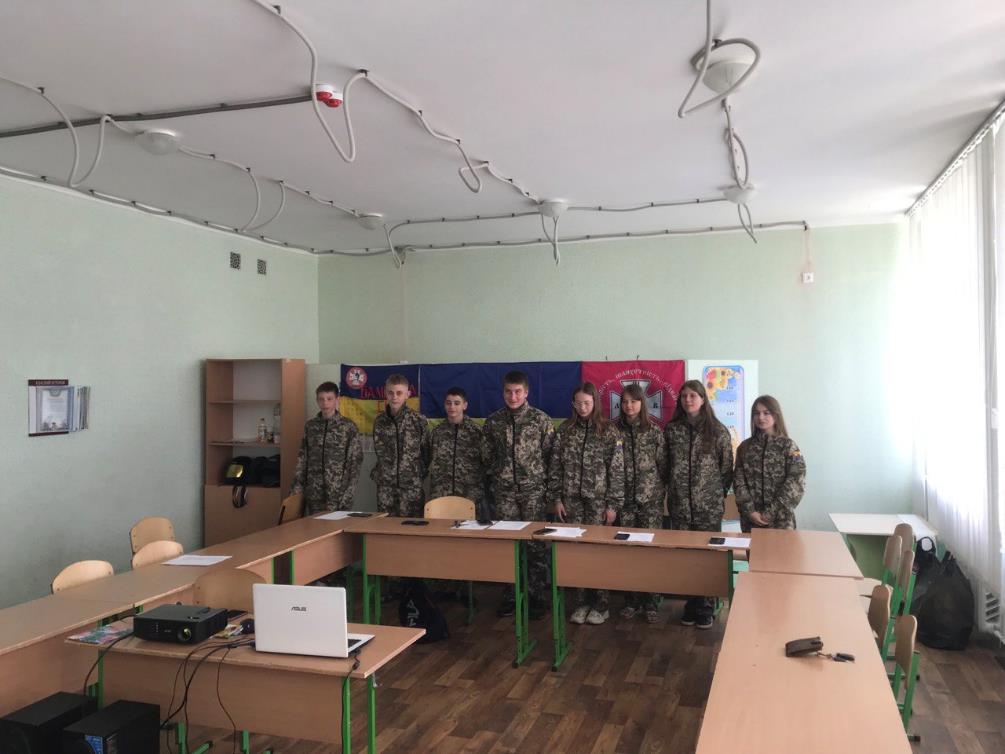 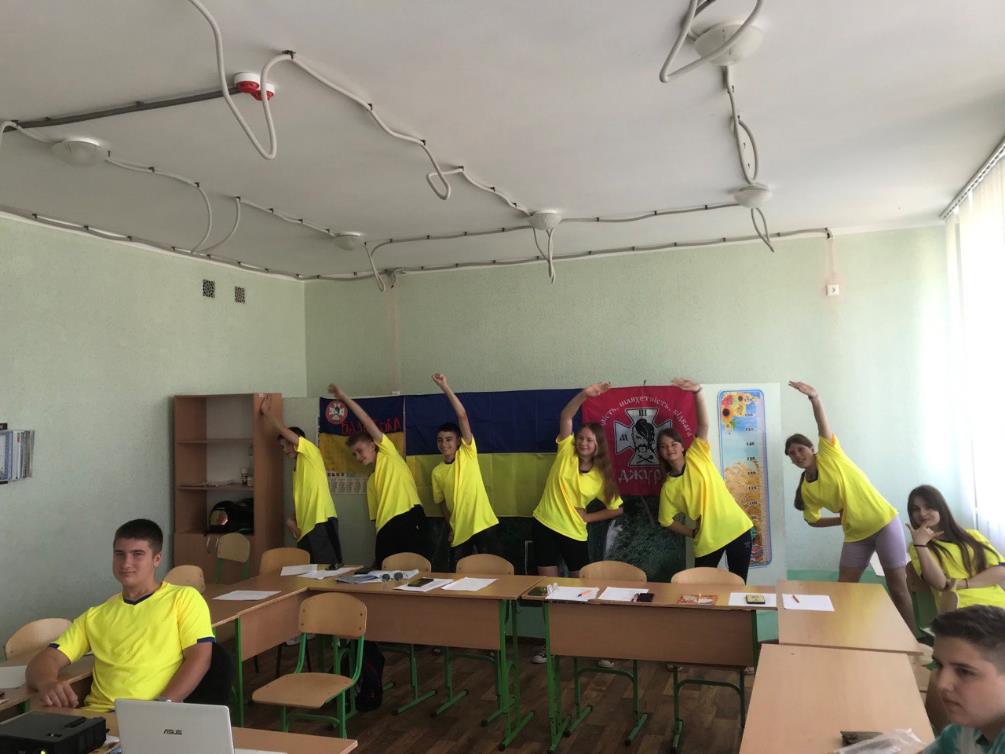 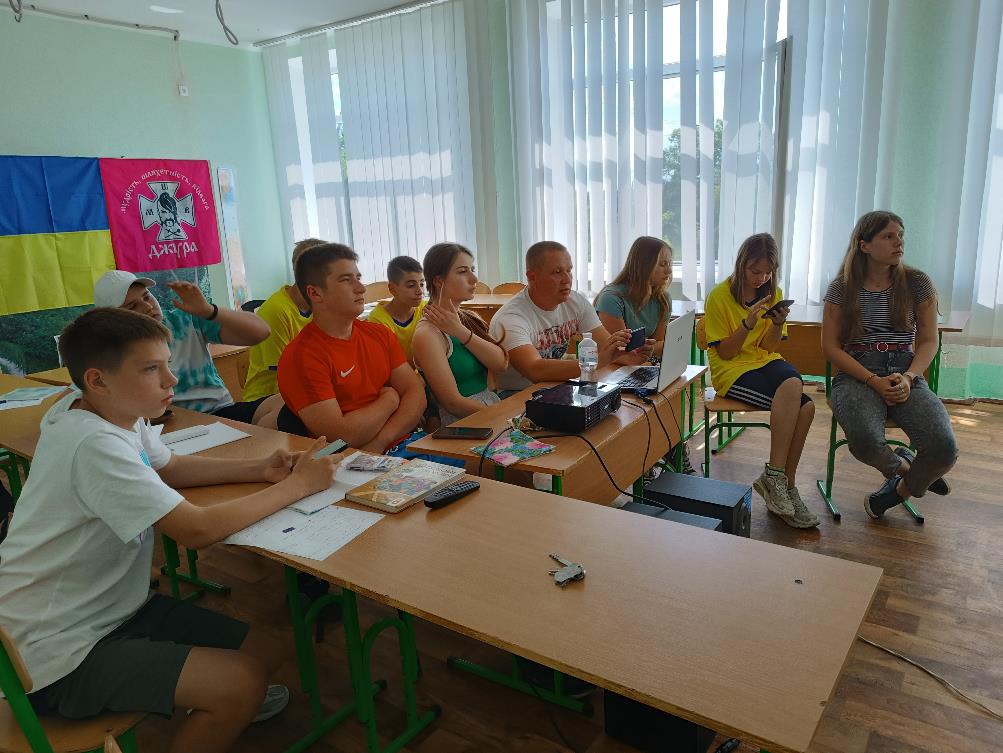 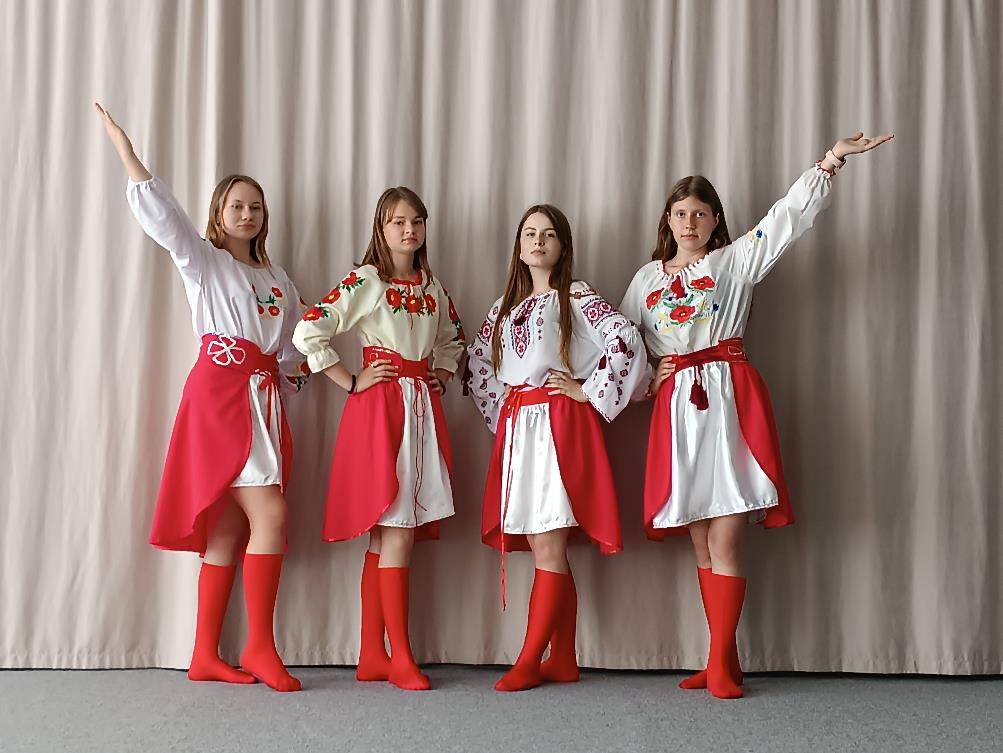 